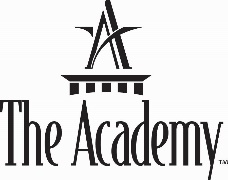 Welcome to the Advanced Leadership AcademyGreat leadership is intentional - it does not happen by chance.Thank you for registering for the Advanced Leadership Development Program. You will soon participate in a transformational leadership journey that will give you the powerful framework, strategies, skills, and tools to be a more effective leader.Program PreworkIn preparation, please think through these questions and bring your answers to the program. What is your most difficult leadership challenge? What has prevented you from solving it   before now?Why would other people choose to follow you as a leader (strengths, capabilities, opportunities, etc.)?Consider your organization’s mission and vision. What are the significant contributions only your team can make?What are your organization’s most important strategies for the next 1-5 years? How does your team’s core work directly impact one or more of those strategies?What are your team’s biggest execution challenges?Identify a team member who would benefit from coaching in each of the following situations.Performance:Problem solving:Career development:How will you measure your leadership success?